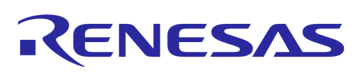 Job Description...... .................................................................			Employee name (in block letters)		.......................................................................          	.....23rd Oct 2023..........................................Employee Signature						Date	Job Title:Internship - Field Application EngineerDepartment:GSMU/KOS/KOFAE/AutomotiveDirect Supervisor:HC Kim, Principal FAE, GSMU/KOS/KOFAE/AutomotiveLocation: KoreaCareer Level:Internship1업무 목적: 르네사스의 자동차용 파워 제품인 IGBT, FRD, SIC, FET, IPD와 Pre-regulator, PMICdml 전문 엔지니어의 업무 지원 업무 목적: 르네사스의 자동차용 파워 제품인 IGBT, FRD, SIC, FET, IPD와 Pre-regulator, PMICdml 전문 엔지니어의 업무 지원 2주요 담당 업무주요 담당 업무자동차용 SoC의 전력 공급 칩인 Pre-regulator 와 PMICdml 기술 지원M CEM Biz w/ PMIC and Camera applications w/ Pre-req & PMIC전기자동차용 파워 칩의 기술 지원자동차용 SoC의 전력 공급 칩인 Pre-regulator 와 PMICdml 기술 지원M CEM Biz w/ PMIC and Camera applications w/ Pre-req & PMIC전기자동차용 파워 칩의 기술 지원3주요 업적 평가 척도: 주요 업적 평가 척도: 기술 지원 활동 및 태도에 대한 담당 관리자의 평가 기술 지원 활동 및 태도에 대한 담당 관리자의 평가 4Knowledge, Skills and Experience: (What is required for fully acceptable performance in the job? Years’ experience, specific skills/knowledge – technical and non-technical)Knowledge, Skills and Experience: (What is required for fully acceptable performance in the job? Years’ experience, specific skills/knowledge – technical and non-technical)전력전자전기공학전자파 전기, 전자 회로 이해 및 작성 능력계측기전력전자전기공학전자파 전기, 전자 회로 이해 및 작성 능력계측기5자격: 전직, 전자, 컴퓨터 공학 학사이상필요 외국어: 영어자격: 전직, 전자, 컴퓨터 공학 학사이상필요 외국어: 영어6주요 관련 부서:한국 자동차 기술팀주요 관련 부서:한국 자동차 기술팀7Organisation Chart: Team Leader: Seyong Kim - GSMU/KOS/KOFAE/AutomotiveSupervisor: HC Kim - GSMU/KOS/KOFAE/Automotive Organisation Chart: Team Leader: Seyong Kim - GSMU/KOS/KOFAE/AutomotiveSupervisor: HC Kim - GSMU/KOS/KOFAE/Automotive 